Valdobbiadene,30 novembre 2022Alla cortese attenzione di genitori e giovani interessati:OGGETTO:Programma e costi scuola sci nordico per giovani  stagione invernale 2022-2023Lo Sci Club Valdobbiadene organizza anche quest’anno la scuola sci per giovani 5-12 anni avvalendosi della collaborazione dei maestri della Scuola sci di Falcade.La scuola sci per i giovani è orientata a favorire l’avviamento all’agonismo e garantire un futuro alla società.Il corso inizierà con l’inizio delle vacanze natalizie verranno concordate delle date con i partecipanti e proseguirà per tutte le domeniche della stagione invernale sarà tenuto dal medesimo istruttore.NON SEI SICURO CHE SIA IL TUO SPORT NON PRECCUPARTI DUE LEZIONI SONO GRATUITE E POI PUOI DECIDERE SE ADERIRE AL CORSOLe lezioni avranno la durata di 2 ore Ecco in dettaglio la nostra proposta:-Costo complessivo del corso € 180 indipendentemente delle lezioni che si terranno.-Tesseramento sociale obbligatorio € 13-Noleggio materiale in loco al costo convenzionato di € 8 al giorno-Giornaliero per accedere alla pista da fondo gratuito fino a 10 anni e poi al prezzo convenzionato di € 5 al giorno.-Trasporti a Falcade a cura dei partecipati.-Tesseramento federale Fisi € 20 fino a dieci anni € 35 oltre i dieci anni obbligatorio per chi vuol provare a fare delle gare consigliato comunque perché comprende l’assicurazione per responsabilità civile-adesione gratuita all’attività estiva con gli skiroll tenuta da istruttori della società.Per  comunicazioni o ulteriori informazioni contattare : Paolo Munari  338 3396091                	Valdobbiadene,30 novembre 2022Valdobbiadene,30 novembre 2022Alla cortese attenzione di chiunque sia interessato:OGGETTO:Programma e costi di massima stagioneScuola sci nordico per adulti stagione 2022-2023Lo Sci Club Valdobbiadene organizza anche quest’anno la scuola sci per adulti e amatori avvalendosi della collaborazione dei maestri della Scuola sci di Falcade.Come per le precedenti stagioni vengono proposti 2 corsi ben distinti che si terranno al raggiungimento  del numero minimo di partecipanti fissato in numero di 5 che andiamo a descrivere qui di seguito:-Pacchetto vacanze natalizie:-N° 3 giornate con lezioni di 2 ore ciascuna da stabilire in accordo con i partecipanti al costo di € 60 a testa-Noleggio attrezzatura da effettuare in autonomia in loco al costo convenzionato di € 8 a persona al giorno.-Giornaliero per entrata in pista al costo convenzionato di € 5 sempre da acquistare in autonomia in loco.-Tesseramento sociale al costo di € 18 necessario per accedere al corso e alle convenzioni noleggio e giornaliero.-Pacchetto stagione invernale:-N° 4 giornate con lezioni di 2 ore ciascuna da stabilire in accordo con i partecipanti al costo di € 75 a testa-Noleggio attrezzatura da effettuare in autonomia in loco al costo convenzionato di € 8 a persona al giorno.-Giornaliero per entrata in pista al costo convenzionato di € 5 sempre da acquistare in autonomia in loco.-Tesseramento sociale al costo di € 18 necessario per accedere al corso e alle convenzioni noleggio e giornaliero.Per motivi organizzativi si richiede l’adesione al più presto. Per comunicazioni e ulteriori informazioni contattare : Paolo Munari  338 3396091MODULO TESSERAMENTO 2022/2023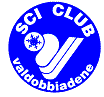 □ TESSERA SOCIALE ADULTI € 18,00   □ JUNIOR/BAMBINI  € 13,00 (nati dal 2006/->)Cognome:________________________ Nome:___________________ Data di Nascita:______________Indirizzo:__________________________________________________________________ n°:________Città:______________________________________________C.A.P.:_____________ Prov.:__________Telefono/Cell ________________________ E-mail __________________________________________Disciplina di interesse: □ Sci Nordico, □ Sci Alpino,  □ Sci Alpinismo, □ Snow Board□ Richiedo l’ inserimento del mio nominativo per poter usufruire della “my skiclubcard” per        l’acquisto dello skipass a prezzo agevolato nei comprensori convenzionati. □ Desidero ricevere la corrispondenza dello Sci Club Valdobbiadene via e-mail al seguente         indirizzo:_____________________________________________________________________TESSERA F.I.S.I.Codice Fiscale:___________________________________________________________________                                                                                                         ObbligatorioComune di Nascita:_____________________________________________________Prov.:______                                                                                                         Obbligatorio□ Tessera F.I.S.I. BASE € 35,00 Adulti  (€ 20,00 Bambini sotto i 10 anni nati 2012 e successivi)□ INTEGRAZIONE “BRONZE” € 30,00  □ INTEGRAZIONE “SILVER” € 70,00□ INTEGRAZIONE “GOLD” € 140,00INFORMATIVA SUL TRATTAMENTO DEI DATI PERSONALICon la sottoscrizione del presente modulo da parte del tesserato, la Società sportiva acquisisce il consenso al trattamento dei dati anche in nome e per conto della Federazione Italiana Sport Invernali. La Società si impegna pertanto a conservare il presente modulo presso i suoi archivi. In base a quanto disposto dagli articoli 13 e14 del regolamento europeo 2016/679 (GDPR), si informa che i dati a tergo evidenziati saranno utilizzati esclusivamente per il tesseramento e le finalità ad esso connesse: assicurazioni obbligatorie, partecipazione alle attività sportive, gestione classifiche gare, convocazioni federali, aggiornamento albi e pubblicazioni federali, invio pubblicazioni federali, e comunque i dati saranno utilizzati esclusivamente per i fini istituzionali federali. Senza l'acquisizione dei dati obbligatori non si potrà accedere al tesseramento. I dati richiesti sono dati comuni e non dati sensibili. Il tesserato ha il diritto di farli aggiornare, integrare, rettificare, cancellare in caso di cessazione del tesseramento, rivolgendosi direttamente alla Società sportiva Sci Club Valdobbiadene, Fax 0423973123, oppure alla Federazione Italiana Sport Invernali, Via G.B. Piranesi 44/b, 20137 Milano: Fax 027573313 / E-Mail: ced@fisi.org.Il testo integrale dell’informativa sul trattamento dei dati personali è disponibile per la consultazione presso la sede sociale sita in Via Piva 59, Valdobbiadene.FIRMA ______________________________(Firma dell'esercente la potestà legale per i minorenni)Esprime inoltre il consenso al trattamento dati per finalità di marketing e promozionali di terzi, ai sensi del regolamento europeo 2016/679.FIRMA ______________________________(Firma dell'esercente la potestà legale per i minorenni)__________________________________________________________________________________________________________________________________________________________________________RISERVATO SCI CLUB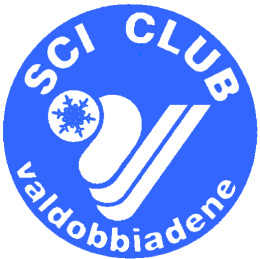 SCI CLUB VADOBBIADENEAssociazione DilettantisticaVia Piva,5831049 VALDOBBIADENE (TV)Tel.e Fax 0423 973123P.IVA 02316850268SCI CLUB VADOBBIADENEAssociazione DilettantisticaVia Piva,5831049 VALDOBBIADENE (TV)Tel.e Fax 0423 973123P.IVA 02316850268TOTALE PAGATO NOTEOPERATOREARCHIVIATO